Typing Instructions for the IAG Symposia SeriesThese instructions are to enable authors to estimate with certainty the length of their manuscript. Regular contributions can be up to 8 pages including the bibliography, while invited or solicited submissions can be up to 10 pages including the bibliography. If authors do not follow the template given in this file, they should bear in mind that a maximum of 5500 characters per page is accepted. A figure of 85 mm x 85 mm is equivalent to 1200 characters.This version of the template is recommended for paper submission and review. The dummy text and figures in this template result in an 8-page paper, the standard length limit. To preview what it would look like in final form, you can select the text and switch from double-spaced to single-spaced.Printer: 600 dpi laser printer for text and line figures; 1200 dpi laser printer for halftones.Print area: 175 x 231 mm, 2 columns each at 85 mm with 5 mm space between the columns.Justified text, automatic hyphenation.Font: Times for text; Arial for headings.Type size: 10 pt for body text; line spacing 12 ptSmall type: 8.5 pt; line spacing 10 pt; use for:table headings, figure legendstableslist of references.Pagination: Arabic (1, 2, etc.).Indent (for paragraphs in body text): 4 mm.Line spacing above and below displayed lists, figures and tables: 6 pt.Set all headings flush left.Chapter heading (title of contribution): Arial 18 pt bold.Chapter heading 1st order: Arial 11 pt bold.Chapter heading 2nd order: Arial 10 pt bold.Chapter heading 3rd and 4th order: Arial 10 pt bold italic.Set chapter numbers in bold letters, not italic.Formulas and equations are set centred on separate lines with extra line spacing above and below of 6 pt and numbered consecutively with Arabic numerals.Literature has to be cited in the text by giving the author’s last name and the year the work was published in parentheses. Separate two or more publication years after an author’s name by commas, and entries for several authors by semicolons. Style the heading “References” like a chapter title 1st order but do not number it. Set the list itself in small type (8.5 pt, line spacing 10 pt, and hanging indent 4 mm). All cited works in the text have to be listed in alphabetical order by author.Title title title title title A. Author One, Affiliation Author One, ORCID A Author Two, Affiliation Author Two, ORCID A Author Three Affiliation Author Three, ORCID AbstractLorem ipsum dolor sit amet, consectetur adipiscing elit, sed do eiusmod tempor incididunt ut labore et dolore magna aliqua. Aliquam nulla facilisi cras fermentum. Netus et malesuada fames ac turpis. Pharetra convallis posuere morbi leo urna molestie at elementum. Est placerat in egestas erat imperdiet sed euismod. Aliquam sem fringilla ut morbi tincidunt augue interdum. Enim ut tellus elementum sagittis vitae et leo. Nibh praesent tristique magna sit. Egestas diam in arcu cursus. Tempor orci dapibus ultrices in iaculis nunc sed. Feugiat in fermentum posuere urna nec tincidunt praesent. Turpis egestas integer eget aliquet nibh. At quis risus sed vulputate odio ut enim. Pellentesque pulvinar pellentesque habitant morbi tristique. Massa tincidunt nunc pulvinar sapien et ligula ullamcorper malesuada. Imperdiet sed euismod nisi porta lorem mollis aliquam. Nisi est sit amet facilisis magna etiam tempor orci eu. Iaculis eu non diam phasellus vestibulum lorem sed. Felis bibendum ut tristique et egestas quis. Eget egestas purus viverra accumsan in nisl nisi scelerisque eu. Enim sit amet venenatis urna cursus eget nunc scelerisque viverra. Rhoncus dolor purus non enim praesent elementum facilisis leo vel. In iaculis nunc sed augue lacus viverra vitae.KeywordsKeyword one, Keyword two, keyword three, keyword four. 1 IntroductionVel quam elementum pulvinar etiam non. Nisl suscipit adipiscing bibendum est ultricies. Consectetur adipiscing elit ut aliquam purus sit amet. Sagittis purus sit amet volutpat consequat mauris nunc. Pellentesque habitant morbi tristique senectus et netus et malesuada fames. Duis convallis convallis tellus id. Scelerisque viverra mauris in aliquam sem fringilla ut morbi. Sed risus pretium quam vulputate dignissim. Aliquet lectus proin nibh nisl condimentum id venenatis a. Sed cras ornare arcu dui. Ipsum dolor sit amet consectetur adipiscing. Eget nullam non nisi est sit amet facilisis. Lacinia at quis risus sed vulputate. Ornare quam viverra orci sagittis. Molestie a iaculis at erat pellentesque adipiscing commodo elit.Sociis natoque penatibus et magnis dis parturient montes nascetur. Ac ut consequat semper viverra nam libero. Sit amet consectetur adipiscing elit ut aliquam. Odio facilisis mauris sit amet massa. Pharetra sit amet aliquam id diam maecenas ultricies mi eget. Ut enim blandit volutpat maecenas volutpat blandit aliquam etiam erat. Adipiscing commodo elit at imperdiet dui accumsan sit. Amet cursus sit amet dictum sit amet justo. Euismod elementum nisi quis eleifend. Eget duis at tellus at. Dignissim suspendisse in est ante in nibh. Est ultricies integer quis auctor elit sed. Elementum nisi quis eleifend quam adipiscing vitae proin sagittis nisl. Venenatis lectus magna fringilla urna.Commodo elit at imperdiet dui accumsan sit amet nulla. Augue eget arcu dictum varius duis at consectetur lorem donec. Purus non enim praesent elementum facilisis leo vel fringilla. Rutrum quisque non tellus orci ac auctor augue mauris augue. Volutpat commodo sed egestas egestas fringilla. Sit amet est placerat in. Magna ac placerat vestibulum lectus mauris ultrices eros. Vestibulum mattis ullamcorper velit sed ullamcorper morbi tincidunt ornare massa. Massa tempor nec feugiat nisl pretium. Velit aliquet sagittis id consectetur purus. Leo a diam sollicitudin tempor id eu. Ultrices dui sapien eget mi proin sed.2 Ipsum dolor sit amet consectetur adipiscingCommodo elit at imperdiet dui accumsan sit amet nulla. Augue eget arcu dictum varius duis at consectetur lorem donec. Purus non enim praesent elementum facilisis leo vel fringilla. Rutrum quisque non tellus orci ac auctor augue mauris augue. Volutpat commodo sed egestas egestas fringilla. Sit amet est placerat in. Magna ac placerat vestibulum lectus mauris ultrices eros. Vestibulum mattis ullamcorper velit sed ullamcorper morbi tincidunt ornare massa. Massa tempor nec feugiat nisl pretium. Velit aliquet sagittis id consectetur purus. Leo a diam sollicitudin tempor id eu. Ultrices dui sapien eget mi proin sed.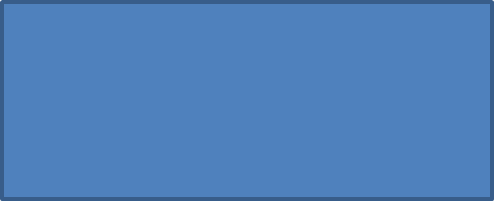 Fig. 1. Figure oneCommodo elit at imperdiet dui accumsan sit amet nulla. Augue eget arcu dictum varius duis at consectetur lorem donec. Purus non enim praesent elementum facilisis leo vel fringilla. Rutrum quisque non tellus orci ac auctor augue mauris augue. Volutpat commodo sed egestas egestas fringilla. Sit amet est placerat in. Magna ac placerat vestibulum lectus mauris ultrices eros. Vestibulum mattis ullamcorper velit sed ullamcorper morbi tincidunt ornare massa. Massa tempor nec feugiat nisl pretium. Velit aliquet sagittis id consectetur purus. Leo a diam sollicitudin tempor id eu. Ultrices dui sapien eget mi proin sed.Vel quam elementum pulvinar etiam non. Nisl suscipit adipiscing bibendum est ultricies. Consectetur adipiscing elit ut aliquam purus sit amet. Sagittis purus sit amet volutpat consequat mauris nunc. Pellentesque habitant morbi tristique senectus et netus et malesuada fames. Duis convallis convallis tellus id. Scelerisque viverra mauris in aliquam sem fringilla ut morbi. Sed risus pretium quam vulputate dignissim. Aliquet lectus proin nibh nisl condimentum id venenatis a. Sed cras ornare arcu dui. Ipsum dolor sit amet consectetur adipiscing. Eget nullam non nisi est sit amet facilisis. Lacinia at quis risus sed vulputate. Ornare quam viverra orci sagittis. Molestie a iaculis at erat pellentesque adipiscing commodo elit.Sociis natoque penatibus et magnis dis parturient montes nascetur. Ac ut consequat semper viverra nam libero. Sit amet consectetur adipiscing elit ut aliquam. Odio facilisis mauris sit amet massa. Pharetra sit amet aliquam id diam maecenas ultricies mi eget. Ut enim blandit volutpat maecenas volutpat blandit aliquam etiam erat. Adipiscing commodo elit at imperdiet dui accumsan sit. Amet cursus sit amet dictum sit amet justo. Euismod elementum nisi quis eleifend. Eget duis at tellus at. Dignissim suspendisse in est ante in nibh. Est ultricies integer quis auctor elit sed. Elementum nisi quis eleifend quam adipiscing vitae proin sagittis nisl. Venenatis lectus magna fringilla urna.Vel quam elementum pulvinar etiam non. Nisl suscipit adipiscing bibendum est ultricies. Consectetur adipiscing elit ut aliquam purus sit amet. Sagittis purus sit amet volutpat consequat mauris nunc. Pellentesque habitant morbi tristique senectus et netus et malesuada fames. Duis convallis convallis tellus id. Scelerisque viverra mauris in aliquam sem fringilla ut morbi. Sed risus pretium quam vulputate dignissim. Aliquet lectus proin nibh nisl condimentum id venenatis a. Sed cras ornare arcu dui. Ipsum dolor sit amet consectetur adipiscing. Eget nullam non nisi est sit amet facilisis. Lacinia at quis risus sed vulputate. Ornare quam viverra orci sagittis. Molestie a iaculis at erat pellentesque adipiscing commodo elit.Sociis natoque penatibus et magnis dis parturient montes nascetur. Ac ut consequat semper viverra nam libero. Sit amet consectetur adipiscing elit ut aliquam. Odio facilisis mauris sit amet massa. Pharetra sit amet aliquam id diam maecenas ultricies mi eget. Ut enim blandit volutpat maecenas volutpat blandit aliquam etiam erat. Adipiscing commodo elit at imperdiet dui accumsan sit. Amet cursus sit amet dictum sit amet justo. Euismod elementum nisi quis eleifend. Eget duis at tellus at. Dignissim suspendisse in est ante in nibh. Est ultricies integer quis auctor elit sed. Elementum nisi quis eleifend quam adipiscing vitae proin sagittis nisl. Venenatis lectus magna fringilla urna. 3 Vel quam elementum pulvinar etiam nonSociis natoque penatibus et magnis dis parturient montes nascetur. Ac ut consequat semper viverra nam libero. Sit amet consectetur adipiscing elit ut aliquam. Odio facilisis mauris sit amet massa. Pharetra sit amet aliquam id diam maecenas ultricies mi eget. Ut enim blandit volutpat maecenas volutpat blandit aliquam etiam erat. Adipiscing commodo elit at imperdiet dui accumsan sit. Amet cursus sit amet dictum sit amet justo. Euismod elementum nisi quis eleifend. Eget duis at tellus at. Dignissim suspendisse in est ante in nibh. Est ultricies integer quis auctor elit sed. Elementum nisi quis eleifend quam adipiscing vitae proin sagittis nisl. Venenatis lectus magna fringilla urna. Sociis natoque penatibus et magnis dis parturient montes nascetur. Ac ut consequat semper viverra nam libero. Sit amet consectetur adipiscing elit ut aliquam. Odio facilisis mauris sit amet massa. Pharetra sit amet aliquam id diam maecenas ultricies mi eget. Ut enim blandit volutpat maecenas volutpat blandit aliquam etiam erat. Adipiscing commodo elit at imperdiet dui accumsan sit. Amet cursus sit amet dictum sit amet justo. Euismod elementum nisi quis eleifend. Eget duis at tellus at. Dignissim suspendisse in est ante in nibh. Est ultricies integer quis auctor elit sed. Elementum nisi quis eleifend quam adipiscing vitae proin sagittis nisl. Venenatis lectus magna fringilla urna. Fig. 2. Figure two4 Odio facilisis mauris sit amet massaLorem ipsum dolor sit amet, consectetur adipiscing elit, sed do eiusmod tempor incididunt ut labore et dolore magna aliqua. Sit amet purus gravida quis. Diam volutpat commodo sed egestas. Vitae tempus quam pellentesque nec nam aliquam sem et tortor. Id diam vel quam elementum. Risus viverra adipiscing at in tellus integer feugiat. Tellus mauris a diam maecenas sed enim. Diam maecenas sed enim ut sem viverra aliquet. Lacinia at quis risus sed vulputate odio ut enim. Integer enim neque volutpat ac tincidunt.Posuere ac ut consequat semper viverra nam libero justo.Leo vel fringilla est ullamcorper eget nulla facilisi etiam. Vulputate mi sit amet mauris. Purus in mollis nunc sed id semper risus in. In ante metus dictum at tempor commodo ullamcorper a. Duis ut diam quam nulla porttitor massa id. Mattis ullamcorper velit sed ullamcorper. Amet facilisis magna etiam tempor orci eu lobortis. Tempor orci dapibus ultrices in. Mattis enim ut tellus elementum. Blandit turpis cursus in hac habitasse platea dictumst. Sodales ut etiam sit amet nisl purus in mollis. Tempus egestas sed sed risus pretium.Semper risus in hendrerit gravida rutrum quisque. Pellentesque eu tincidunt tortor aliquam nulla facilisi. Cras fermentum odio eu feugiat. Interdum varius sit amet mattis vulputate enim nulla. Laoreet id donec ultrices tincidunt arcu non. Id semper risus in hendrerit gravida rutrum quisque non tellus. Neque aliquam vestibulum morbi blandit cursus. Libero enim sed faucibus turpis in eu mi. Enim neque volutpat ac tincidunt. Leo in vitae turpis massa. Neque convallis a cras semper auctor neque vitae. Erat nam at lectus urna. Maecenas volutpat blandit aliquam etiam erat velit scelerisque. Nulla facilisi cras fermentum odio. Amet mattis vulputate enim nulla aliquet porttitor lacus. Ac tortor dignissim convallis aenean et tortor at risus. Neque ornare aenean euismod elementum nisi quis eleifend. Mattis nunc sed blandit libero volutpat sed.5 Ullamcorper sit amet risus nullam eget Lorem ipsum dolor sit amet, consectetur adipiscing elit, sed do eiusmod tempor incididunt ut labore et dolore magna aliqua. Tempor nec feugiat nisl pretium fusce id velit ut. Nam aliquam sem et tortor consequat id porta. Nulla malesuada pellentesque elit eget gravida cum. Ullamcorper sit amet risus nullam eget. Duis at consectetur lorem donec massa sapien faucibus. Ut sem viverra aliquet eget sit amet tellus cras adipiscing. Eu facilisis sed odio morbi quis commodo odio aenean sed. Nibh cras pulvinar mattis nunc sed blandit. Ante metus dictum at tempor commodo ullamcorper a lacus vestibulum. Egestas quis ipsum suspendisse ultrices gravida. Viverra ipsum nunc aliquet bibendum enim facilisis gravida neque convallis. Table 1. Table one6 Nunc sed blandit libero volutpat sed crasLorem ipsum dolor sit amet, consectetur adipiscing elit, sed do eiusmod tempor incididunt ut labore et dolore magna aliqua. Donec ac odio tempor orci. Tellus in hac habitasse platea dictumst. Nullam eget felis eget nunc lobortis. Posuere morbi leo urna molestie at elementum eu facilisis. Commodo elit at imperdiet dui accumsan sit amet nulla facilisi. Euismod quis viverra nibh cras pulvinar mattis nunc sed. Et pharetra pharetra massa massa ultricies. Sed odio morbi quis commodo odio. Vitae elementum curabitur vitae nunc sed. Elementum integer enim neque volutpat ac. Sed pulvinar proin gravida hendrerit lectus a. Phasellus vestibulum lorem sed risus ultricies tristique nulla aliquet. Magna fringilla urna porttitor rhoncus dolor purus. Sed viverra ipsum nunc aliquet bibendum. Montes nascetur ridiculus mus mauris vitae ultricies. Ut lectus arcu bibendum at varius vel pharetra. Et pharetra pharetra massa massa. Lectus mauris ultrices eros in cursus turpis massa tincidunt dui.Fig. 3. Figure threeNullam non nisi est sit amet facilisis. Netus et malesuada fames ac turpis egestas. Mattis vulputate enim nulla aliquet porttitor. Laoreet suspendisse interdum consectetur libero id faucibus. Posuere ac ut consequat semper viverra nam. Nunc mi ipsum faucibus vitae aliquet. Lobortis scelerisque fermentum dui faucibus in ornare quam viverra. Gravida neque convallis a cras semper auctor. Vel pretium lectus quam id. Ornare lectus sit amet est placerat. Tortor pretium viverra suspendisse potenti nullam. Neque volutpat ac tincidunt vitae semper quis lectus nulla. Pellentesque eu tincidunt tortor aliquam nulla facilisi. Malesuada pellentesque elit eget gravida cum sociis. Consectetur a erat nam at lectus urna. Sed euismod nisi porta lorem. Vulputate odio ut enim blandit volutpat maecenas volutpat blandit aliquam.Fig. 4. Figure fourScelerisque eleifend donec pretium vulputate sapien nec sagittis aliquam malesuada. Volutpat maecenas volutpat blandit aliquam etiam erat velit scelerisque. Cras adipiscing enim eu turpis egestas pretium aenean pharetra magna. Ut pharetra sit amet aliquam id diam maecenas. Accumsan lacus vel facilisis volutpat est velit egestas dui id. Diam maecenas sed enim ut sem viverra aliquet. Posuere sollicitudin aliquam ultrices sagittis. Metus vulputate eu scelerisque felis imperdiet proin. Vel pretium lectus quam id leo in vitae. Neque egestas congue quisque egestas diam in. Fames ac turpis egestas sed tempus. Amet justo donec enim diam vulputate ut pharetra. Consectetur adipiscing elit pellentesque habitant. Dapibus ultrices in iaculis nunc sed augue lacus viverra vitae. Elit sed vulputate mi sit. Massa tempor nec feugiat nisl pretium fusce id velit ut. At quis risus sed vulputate odio ut enim. Tempor orci dapibus ultrices in iaculis. Eget nunc lobortis mattis aliquam faucibus purus in. Etiam tempor orci eu lobortis elementum nibh.Interdum posuere lorem ipsum dolor sit amet consectetur adipiscing. Ut sem nulla pharetra diam sit. Eget felis eget nunc lobortis mattis. Lorem dolor sed viverra ipsum. Sed enim ut sem viverra aliquet eget sit amet tellus. Vestibulum rhoncus est pellentesque elit ullamcorper dignissim. Scelerisque viverra mauris in aliquam sem fringilla ut morbi tincidunt. In ornare quam viverra orci sagittis eu. Semper feugiat nibh sed pulvinar proin gravida hendrerit lectus. Dolor morbi non arcu risus quis. Aliquet lectus proin nibh nisl condimentum id venenatis a condimentum. Habitant morbi tristique senectus et netus et. Varius sit amet mattis vulputate enim nulla aliquet porttitor lacus. Habitant morbi tristique senectus et netus et. A pellentesque sit amet porttitor eget dolor morbi. Commodo viverra maecenas accumsan lacus vel.Fig. 5. Figure fiveTable 2. Table twoLorem ipsum dolor sit amet, consectetur adipiscing elit, sed do eiusmod tempor incididunt ut labore et dolore magna aliqua. A pellentesque sit amet porttitor eget dolor morbi. Purus sit amet luctus venenatis lectus magna fringilla. Faucibus interdum posuere lorem ipsum dolor sit amet consectetur adipiscing. In pellentesque massa placerat duis ultricies lacus sed. Purus non enim praesent elementum. Diam in arcu cursus euismod quis viverra. At augue eget arcu dictum varius duis at consectetur lorem. Mauris pellentesque pulvinar pellentesque habitant morbi tristique senectus. Scelerisque eu ultrices vitae auctor. Urna id volutpat lacus laoreet non curabitur gravida arcu ac. Viverra tellus in hac habitasse platea dictumst vestibulum. Facilisis magna etiam tempor orci eu lobortis. Nunc sed blandit libero volutpat sed cras. Commodo viverra maecenas accumsan lacus vel. Quam vulputate dignissim suspendisse in est ante. Volutpat sed cras ornare arcu dui vivamus arcu felis bibendum. Est lorem ipsum dolor sit. In aliquam sem fringilla ut morbi tincidunt augue. Feugiat scelerisque varius morbi enim7 Nunc sed blandit libero volutpat sed crasLorem ipsum dolor sit amet, consectetur adipiscing elit, sed do eiusmod tempor incididunt ut labore et dolore magna aliqua. Donec ac odio tempor orci. Tellus in hac habitasse platea dictumst. Nullam eget felis eget nunc lobortis. Posuere morbi leo urna molestie at elementum eu facilisis. Commodo elit at imperdiet dui accumsan sit amet nulla facilisi. Euismod quis viverra nibh cras pulvinar mattis nunc sed. Et pharetra pharetra massa massa ultricies. Sed odio morbi quis commodo odio. Vitae elementum curabitur vitae nunc sed. Elementum integer enim neque volutpat ac. Sed pulvinar proin gravida hendrerit lectus a. Phasellus vestibulum lorem sed risus ultricies tristique nulla aliquet. Magna fringilla urna porttitor rhoncus dolor purus. Sed viverra ipsum nunc aliquet bibendum. Montes nascetur ridiculus mus mauris vitae ultricies. Ut lectus arcu bibendum at varius vel pharetra. Et pharetra pharetra massa massa. Lectus mauris ultrices eros in cursus turpis massa tincidunt dui.Nullam non nisi est sit amet facilisis. Netus et malesuada fames ac turpis egestas. Mattis vulputate enim nulla aliquet porttitor. Laoreet suspendisse interdum consectetur libero id faucibus. Posuere ac ut consequat semper viverra nam. Nunc mi ipsum faucibus vitae aliquet. Lobortis scelerisque fermentum dui faucibus in ornare quam viverra. Gravida neque convallis a cras semper auctor. Vel pretium lectus quam id. Ornare lectus sit amet est placerat. Tortor pretium viverra suspendisse potenti nullam. Neque volutpat ac tincidunt vitae semper quis lectus nulla. Pellentesque eu tincidunt tortor aliquam nulla facilisi. Malesuada pellentesque elit eget gravida cum sociis. Consectetur a erat nam at lectus urna. Sed euismod nisi porta lorem. Vulputate odio ut enim blandit volutpat maecenas volutpat blandit aliquam.Scelerisque eleifend donec pretium vulputate sapien nec sagittis aliquam malesuada. Volutpat maecenas volutpat blandit aliquam etiam erat velit scelerisque. Cras adipiscing enim eu turpis egestas pretium aenean pharetra magna. Ut pharetra sit amet aliquam id diam maecenas. Accumsan lacus vel facilisis volutpat est velit egestas dui id. Diam maecenas sed enim ut sem viverra aliquet. Posuere sollicitudin aliquam ultrices sagittis. Metus vulputate eu scelerisque felis imperdiet proin. Vel pretium lectus quam id leo in vitae. Neque egestas congue quisque egestas diam in. Fames ac turpis egestas sed tempus. Amet justo donec enim diam vulputate ut pharetra. Consectetur adipiscing elit pellentesque habitant. Dapibus ultrices in iaculis nunc sed augue lacus viverra vitae. Elit sed vulputate mi sit. Massa tempor nec feugiat nisl pretium fusce id velit ut. At quis risus sed vulputate odio ut enim. Tempor orci dapibus ultrices in iaculis. Eget nunc lobortis mattis aliquam faucibus purus in. Etiam tempor orci eu lobortis elementum nibh.Nullam non nisi est sit amet facilisis. Netus et malesuada fames ac turpis egestas. Mattis vulputate enim nulla aliquet porttitor. Laoreet suspendisse interdum consectetur libero id faucibus. Posuere ac ut consequat semper viverra nam. Nunc mi ipsum faucibus vitae aliquet. Lobortis scelerisque fermentum dui faucibus in ornare quam viverra. Gravida neque convallis a cras semper auctor. Vel pretium lectus quam id. Ornare lectus sit amet est placerat. Tortor pretium viverra suspendisse potenti nullam. Neque volutpat ac tincidunt vitae semper quis lectus nulla. Pellentesque eu tincidunt tortor aliquam nulla facilisi. Malesuada pellentesque elit eget gravida cum sociis. Consectetur a erat nam at lectus urna. Sed euismod nisi porta lorem. Vulputate odio ut enim blandit volutpat maecenas volutpat blandit aliquam.Fig. 6. Figure sixInterdum posuere lorem ipsum dolor sit amet consectetur adipiscing. Ut sem nulla pharetra diam sit. Eget felis eget nunc lobortis mattis. Lorem dolor sed viverra ipsum. Sed enim ut sem viverra aliquet eget sit amet tellus. Vestibulum rhoncus est pellentesque elit ullamcorper dignissim. Scelerisque viverra mauris in aliquam sem fringilla ut morbi tincidunt. In ornare quam viverra orci sagittis eu. Semper feugiat nibh sed pulvinar proin gravida hendrerit lectus. Dolor morbi non arcu risus quis. Aliquet lectus proin nibh nisl condimentum id venenatis a condimentum. Habitant morbi tristique senectus et netus et. Varius sit amet mattis vulputate enim nulla aliquet porttitor lacus. Nec feugiat in fermentum posuere urna nec tincidunt. Nulla porttitor massa id neque aliquam vestibulum. Mi quis hendrerit dolor magna eget est lorem. Adipiscing commodo elit at imperdiet dui accumsan sit amet nulla. Elit sed vulputate mi sit amet mauris commodo quis.Nullam non nisi est sit amet facilisis. Netus et malesuada fames ac turpis egestas. Mattis vulputate enim nulla aliquet porttitor. Laoreet suspendisse interdum consectetur libero id faucibus. Posuere ac ut consequat semper viverra nam. Nunc mi ipsum faucibus vitae aliquet. Lobortis scelerisque fermentum dui faucibus in ornare quam viverra. Gravida neque convallis a cras semper auctor. Vel pretium lectus quam id. Ornare lectus sit amet est placerat. Tortor pretium viverra suspendisse potenti nullam. Neque volutpat ac tincidunt vitae semper quis lectus nulla. Pellentesque eu tincidunt tortor aliquam nulla facilisi. Malesuada pellentesque elit eget gravida cum sociis. Consectetur a erat nam at lectus urna. Sed euismod nisi porta lorem. Vulputate odio ut enim blandit volutpat maecenas volutpat blandit aliquam.Table 3. Table threeLorem ipsum dolor sit amet, consectetur adipiscing elit, sed do eiusmod tempor incididunt ut labore et dolore magna aliqua. A pellentesque sit amet porttitor eget dolor morbi. Purus sit amet luctus venenatis lectus magna fringilla. Faucibus interdum posuere lorem ipsum dolor sit amet consectetur adipiscing. In pellentesque massa placerat duis ultricies lacus sed. Purus non enim praesent elementum. Diam in arcu cursus euismod quis viverra. At augue eget arcu dictum varius duis at consectetur lorem. Mauris pellentesque pulvinar pellentesque habitant morbi tristique senectus. Scelerisque eu ultrices vitae auctor. Urna id volutpat lacus laoreet non curabitur gravida arcu ac. Viverra tellus in hac habitasse platea dictumst vestibulum. Facilisis magna etiam tempor orci eu lobortis. Nunc sed blandit libero volutpat sed cras. Commodo viverra maecenas accumsan lacus vel. Quam vulputate dignissim suspendisse in est ante. Volutpat sed cras ornare arcu dui vivamus arcu felis bibendum. Est lorem ipsum dolor sit. In aliquam sem fringilla ut morbi tincidunt augue. Feugiat scelerisque varius morbi enim8 Conclusions and outlookLorem ipsum dolor sit amet, consectetur adipiscing elit, sed do eiusmod tempor incididunt ut labore et dolore magna aliqua. Tempus egestas sed sed risus pretium quam vulputate dignissim. Enim diam vulputate ut pharetra sit amet aliquam id diam. Consectetur purus ut faucibus pulvinar elementum integer enim neque volutpat. Imperdiet nulla malesuada pellentesque elit eget. Porttitor lacus luctus accumsan tortor. Consectetur purus ut faucibus pulvinar elementum. Consectetur adipiscing elit duis tristique sollicitudin nibh sit. Porttitor massa id neque aliquam vestibulum. Arcu non odio euismod lacinia. Nulla malesuada pellentesque elit eget gravida cum sociis. Ornare aenean euismod elementum nisi quis eleifend. Viverra justo nec ultrices dui sapien eget mi. Aliquam sem fringilla ut morbi tincidunt augue. Amet volutpat consequat mauris nunc congue nisi vitae suscipit. Diam ut venenatis tellus in metus vulputate eu scelerisque. Nec sagittis aliquam malesuada bibendum arcu vitae elementum curabitur. Senectus et netus et malesuada fames ac turpis. Auctor augue mauris augue neque gravida in fermentum.Urna molestie at elementum eu facilisis sed odio. Amet massa vitae tortor condimentum lacinia quis vel eros donec. Aliquam sem et tortor consequat id porta nibh. Arcu non odio euismod lacinia. Sed elementum tempus egestas sed sed risus pretium quam vulputate. Nullam ac tortor vitae purus. Arcu bibendum at varius vel pharetra vel turpis. Urna molestie at elementum eu facilisis sed. Quam viverra orci sagittis eu volutpat odio facilisis. Pretium quam vulputate dignissim suspendisse in. Sed augue lacus viverra vitae. Vitae tortor condimentum lacinia quis vel eros donec ac. Sit amet mattis vulputate enim nulla aliquet porttitor lacus luctus. Cursus turpis massa tincidunt dui ut ornare lectus sit. Libero nunc consequat interdum varius sit amet mattis vulputate enim.ReferencesAltamimi Z., Collilieux X., and Métivier L. (2011). ITRF2008: an improved solution of the international terrestrial reference frame, J. Geod., 85(8): 457-473. Springer-Verlag, doi: 10.1007/s00190-011-0444-4.Böhm J., Werl B., and Schuh H. (2006), Troposphere mapping functions for GPS and very long baseline interferometry from European Centre for Medium-Range Weather Forecasts operational analysis data, J. Geophys. Res., 111, B02406, doi:10.1029/2005JB003629. Chen G. and Herring T.A. (1997). Effects of atmospheric azimuthal asymmetry on the analysis of space geodetic data, J. Geophys. Res., 102(B9): 20489-20502, doi:10.1029/97JB01739.Dow J.M., Neilan R.E., and Rizos C. (2009). The International GNSS Service in a hanging landscape of Global Navigation Satellite Systems, J. Geod., 83:191–198, doi: 10.1007/s00190-008-0300-3.Petit G. and Luzum B. Eds. (2010). IERS Conventions 2010. IERS Technical Note 36. Verlag des Bundesamtes für Kartographie und Geodäsie, Frankfurt a.M.Schmid R., Steigenberger P., Gendt G., Ge M., and Rothacher M. (2007). Generation of a consistent absolute phase center correction model for GPS receiver and satellite antennas. J. Geod. 81(12): 781-798, Springer, doi:10.1007/s00190-007-0148-y. van Dam T. and Ray R. (2010). S1 and S2 atmospheric tide loading effects for geodetic applications. Data set accessed 2013-06-01 at http://geophy.uni.lu/ggfc-atmosphere/tide-loading-calculator.html.